Об утверждении Порядка информирования населения об установке дорожного знака или нанесения разметки на автомобильных дорогах местного значения Игорварского сельского поселения Цивильского района Чувашской РеспубликиВ соответствии с ч.3 ст.21 Федерального закона от 10.12.1995 №196-ФЗ «О безопасности дорожного движения», руководствуясь Федеральным законом от 08.11.2007 №257-ФЗ «Об автомобильных дорогах и о дорожной деятельности в Российской Федерации и о внесении изменений в отдельные законодательные акты Российской Федерации», администрация Игорварского сельского поселения Цивильского района постановляет:1. Утвердить прилагаемый Порядок информирования населения об установке дорожного знака или нанесения разметки на автомобильных дорогах местного значения Игорварского сельского поселения Цивильского района Чувашской Республики.2. Постановление вступает в силу со дня его официального опубликования (обнародования).  3. Контроль за выполнением настоящего постановления оставляю за собой.Глава администрации Игорварского сельского поселения                               В.А.ФедоровПРИЛОЖЕНИЕк постановлению администрации Игорварского сельского поселения           от 23.12.2022 №63Порядокинформирования населения об установке дорожного знака или нанесения разметки на автомобильных дорогах местного значения Игорварского сельского поселения Цивильского района Чувашской Республики1. Порядок информирования населения об установке дорожного знака или нанесения разметки на автомобильных дорогах местного значения Игорварского сельского поселения Цивильского района Чувашской Республики (далее также – Порядок) разработан на основании ч.3 ст.21 Федерального закона от 10.12.1995 №196-ФЗ «О безопасности дорожного движения», Федерального закона от 08.11.2007 №257-ФЗ «Об автомобильных дорогах и о дорожной деятельности в Российской Федерации и о внесении изменений в отдельные законодательные акты Российской Федерации»,  Федерального закона от 06.10.2003 №131-ФЗ «Об общих принципах организации местного самоуправления в Российской Федерации» в целях обеспечения безопасности дорожного движения на автомобильных дорогах местного значения Игорварского сельского поселения в случаях установки дорожного знака или нанесения разметки, запрещающих движение всех транспортных средств в определенном направлении, остановку или стоянку транспортных средств либо обозначающих дорогу или проезжую часть с односторонним движением либо выезд на такую дорогу или проезжую часть.2. Задачами настоящего Порядка являются: охрана жизни, здоровья и имущества граждан, участников дорожного движения, защита их прав и законных интересов, а также защита интересов общества путем предупреждения дорожно-транспортных происшествий, снижения тяжести их последствий на автомобильных дорогах местного значения Игорварского сельского поселения.3.  Не позднее чем за двадцать дней до установки дорожного знака или нанесения разметки, запрещающих движение всех транспортных средств в определенном направлении, остановку или стоянку транспортных средств, либо обозначающих дорогу или проезжую часть с односторонним движением либо выезд на такую дорогу или проезжую часть, граждане информируются о введении соответствующего запрета и (или) изменении схемы организации дорожного движения, а также о причинах принятия такого решения. 4. Пункт 3 настоящего Порядка распространяется на правоотношения, связанные с установкой следующих дорожных знаков, утвержденных постановлением Правительства РФ от 23.10.1993 №1090 «О Правилах дорожного движения», и (или) нанесением дорожной разметки, выполняющей их функции: 1) 3.1 «Въезд запрещен». Запрещается въезд всех транспортных средств в данном направлении;2) 3.27 «Остановка запрещена». Запрещаются остановка и стоянка транспортных средств;3) 3.28 «Стоянка запрещена». Запрещается стоянка транспортных средств;4) 3.29 «Стоянка запрещена по нечетным числам месяца»;5) 3.30 «Стоянка запрещена по четным числам месяца»;6) 5.5 «Дорога с односторонним движением». Дорога или проезжая часть, по которой движение механических транспортных средств по всей ширине осуществляется в одном направлении;7) 5.7.1, 5.7.2 2 Выезд на дорогу с односторонним движением». Выезд на дорогу или проезжую часть с односторонним движением.	5. Информирование населения об установке на автомобильных дорогах местного значения Игорварского сельского поселения дорожных знаков и (или) нанесении дорожной разметки, указанных в пункте 4 настоящего Порядка осуществляется посредством: 	1) размещения информации на официальном сайте администрации Игорварского сельского поселения в информационно-телекоммуникационной сети «Интернет» по адресу: http://gov.cap.ru/default.aspx?gov_id=329&unit=contact;	2) размещения информации на информационных стендах (табло) в здании администрации Игорварского сельского поселения;	3) размещения информации непосредственно на дороге вблизи от места установки соответствующих дорожных знаков или нанесения разметки;	В качестве дополнительных источников информирования населения могут использоваться иные печатные, телевизионные средства массовой информации, информационные ресурсы в информационно-телекоммуникационной сети «Интернет».ЧĂВАШ РЕСПУБЛИКИÇĔРПУ РАЙОНĚ 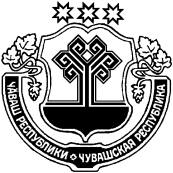 ЧУВАШСКАЯ РЕСПУБЛИКАЦИВИЛЬСКИЙ РАЙОН  ЙĔКĔРВАР ЯЛ ПОСЕЛЕНИЙĚН АДМИНИСТРАЦИЙĚЙЫШĂНУ2022ç. раштав уйăхĕн  23-мĕшĕ    63№Йĕкĕрвар ялěАДМИНИСТРАЦИЯ ИГОРВАРСКОГО СЕЛЬСКОГО ПОСЕЛЕНИЯПОСТАНОВЛЕНИЕ  23 декабря  2022г.   №63село Игорвары